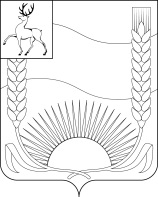 О проведении районного конкурса технического творчества «От «Катюши» до «Бурана»В целях воспитания у обучающихся Бутурлинского муниципального района  чувства патриотизма, любви к Родине и в целях выявления, поддержки и развития способностей и талантов у детей и молодежи в направлении развития авиа и ракетомодельного направления технического творчества в образовательных организациях Бутурлинского района п р и к а з ы в а ю:Муниципальному бюджетному учреждению дополнительного образования детско-юношескому центра «Бутурлинец» (С.А. Шилина) провести районный конкурс технического творчества «От «Катюши» до «Бурана»  в период с 15 по 30 апреля 2020 года.Утвердить положение «О районном конкурсе технического творчества «От «Катюши» до «Бурана» (далее – Конкурс).Утвердить состав жюри Конкурса.4. Руководителям вверенных образовательных учреждений обеспечить необходимые условия для участия образовательных организаций в Конкурсе.5. Контроль за исполнением настоящего приказа оставляю за собой.Начальник	                                                                                           А.Л. Ломакин Положение о районном конкурсе технического творчества «От «Катюши» до «Бурана»	Общие положенияИзготовление моделей военной и мирной авиационной и ракетной техники в преддверии празднования 75-летия  Великой победы позволяет нестандартно подойти к празднованию этой даты. Благодаря такой работе дети учатся творчески мыслить и приобретают новые навыки. Мы предлагаем обучающимся и педагогам Бутурлинского муниципального района принять участие в интернет-конкурсе: изготовить модель военной или мирной ракетной техники своими руками.Модели выполняются из любых подручных материалов – пластилина, бумаги, картона, пенопласта. 2. Цель и задачи	Цель: воспитание у обучающихся  Бутурлинского муниципального района интереса к истории развития техники, уважения к героическому прошлому и настоящему нашей страны средствами технического и  прикладного творчестваЗадачи:- развитие творческого потенциала, повышение роли технического творчества в военно–патриотическом воспитании учащихся; - формирование чувства ответственности и национальной гордости, гражданственности и патриотизма; - развитие и поддержка талантливых детей в области технического творчества. 3. Участники КонкурсаВ Конкурсе принимают участие обучающиеся и педагоги образовательных организаций Бутурлинского муниципального района по группам: 1 группа – от 6 до 8 лет, 2 группа – от 9 до 11 лет,3 группа – от 12 до 14 лет,4 группа – от 15 до 18 лет,5 группа – педагоги.Все работы выполняются индивидуально. Коллективные работы на конкурс не принимаются.4. Содержание КонкурсаКонкурсные работы выполняются в номинациях:- «Авиационная техника» (модель самолёта)- «Ракетная техника» (модель пусковой установки, модель ракеты).5. Требования к конкурсным работам5.1. Модели выполняются из любых материалов – пластилина, бумаги, картона, пенопласта с использованием художественных материалов: акварель, гуашь. 5.2. Фотографии примерных видов моделей размещены на странице https://vk.com/public193554204.6. Порядок проведения КонкурсаИнформацию до заинтересованных лиц о проведении конкурса доводят образовательные организации.Участники самостоятельно принимают решение об участии и направляют материалы организаторам по интернету.Для участия в интернет-конкурсе в срок до 30 апреля 2020 года куратору конкурса –  С. В. Рахманову необходимо направить на эл. адрес duc_buturlinets@mail.ru следующие материалы:заявку (файл или фото):фотографию работы (работа должна лежать на горизонтальной поверхности с однотонным фоном и фотографируется спереди и сбоку);фотографию участника за работой (в середине процесса);фотографию участника с готовой работой в руках;Заявкана участие в районном конкурсе технического творчества «От «Катюши» до «Бурана»	В случае невозможности оформления заявки в печатном виде, принимается ее написание вручную с указанием сведений обозначенных в таблице.	Материалы направляются одной папкой. Файлы с фотографиями подписываются: - фото работы – «Название», Иванов Иван 8 лет;- фото участника за работой -  Иванов И. 8 лет;- фото участника с готовой работой – Иванов Иван, 8 лет.	Материалы, не имеющие полного пакета файлов к конкурсу не допускаются.7. Подведение итогов и награждениеОпределяются победители Конкурса (1, 2, 3 место). Результаты Конкурса будут размещены на сайте «бутурлинец.рф» в разделе «интернет-конкурсы». Победители конкурса награждаются дипломами. Дипломы будут направлены в образовательные учреждения.______________________________Состав жюри районного конкурса технического творчества «От «Катюши» до «Бурана»Шилина Светлана Александровна  -  директор МБУ ДО ДЮЦ «Бутурлинец»Сарапкина Светлана Анатольевна  - методист МБУ ДО ДЮЦ «Бутурлинец»Рахманов Сергей Вениаминович  -  педагог доп. образования МБУ ДО ДЮЦ                                                             «Бутурлинец»УПРАВЛЕНИЕ ОБРАЗОВАНИЯ, МОЛОДЕЖНОЙ ПОЛИТИКИ И СПОРТААДМИНИСТРАЦИИ БУТУРЛИНСКОГО МУНИЦИПАЛЬНОГО РАЙОНА НИЖЕГОРОДСКОЙ ОБЛАСТИ                                                       П Р И К А ЗУПРАВЛЕНИЕ ОБРАЗОВАНИЯ, МОЛОДЕЖНОЙ ПОЛИТИКИ И СПОРТААДМИНИСТРАЦИИ БУТУРЛИНСКОГО МУНИЦИПАЛЬНОГО РАЙОНА НИЖЕГОРОДСКОЙ ОБЛАСТИ                                                       П Р И К А ЗУПРАВЛЕНИЕ ОБРАЗОВАНИЯ, МОЛОДЕЖНОЙ ПОЛИТИКИ И СПОРТААДМИНИСТРАЦИИ БУТУРЛИНСКОГО МУНИЦИПАЛЬНОГО РАЙОНА НИЖЕГОРОДСКОЙ ОБЛАСТИ                                                       П Р И К А Зот  13.04.2020                            № 134№п/пОбразовательная организацияФамилия, имя участникаВозрастФ.И.О. руководителя(полностью)если таковой естьНазвание работы